ПРОЄКТУКРАЇНА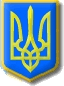 Нетішинська міська рада Хмельницької області Р І Ш Е Н Н Я_____________сесії Нетішинської міської радиVІІI скликання___.__.2021				Нетішин				      № __/____Про розгляд звернення Камінської Н.Д. щодо надання дозволу на розробку проєкту землеустрою щодо відведення земельної ділянки для передачі її у власність для будівництва і обслуговування житлового будинку, господарських будівель і споруд (присадибна ділянка)Відповідно до пункту 34 частини 1 статті 26, пункту 3 частини 4 статті 42 Закону України «Про місцеве самоврядування в Україні», статей 12, 89, 120, 118  та 122 Земельного кодексу України, Закону України «Про землеустрій», враховуючи пропозиції  постійної комісії Нетішинської міської ради                         VІІІ скликання з питань містобудування, архітектури, будівництва, благоустрою, регулювання земельних відносин та екології, та з метою розгляду звернення  Камінської Н.Д., Нетішинська міська рада в и р і ш и л а:Відмовити Камінській Наталії Дмитрівні, яка зареєстрована за адресою:                 …, у наданні дозволу на розробку проєкту землеустрою щодо відведення земельної ділянки для передачі її у власність орієнтовною площею 0,1725 га, для будівництва і обслуговування житлового будинку, господарських будівель і споруд (присадибна ділянка), яка розташована за адресою: Хмельницька область, Шепетівський район, с.Старий Кривин, вул. Перемоги, 115Б, на підставі:- частини 1 статті 118 Земельного кодексу України, а саме:  громадянин, заінтересований у приватизації земельної ділянки у межах норм безоплатної приватизації, що перебуває у його користуванні, у тому числі земельної ділянки, на якій розташовані жилий будинок, господарські будівлі, споруди, що перебувають у його власності, подає клопотання до відповідного органу виконавчої влади або органу місцевого самоврядування, що передає земельні ділянки державної чи комунальної власності у власність відповідно до 2повноважень, визначених статтею 122  Земельного кодексу України. До клопотання додається розроблена відповідно до Закону України «Про землеустрій» технічна документація із землеустрою щодо встановлення (відновлення) меж земельної ділянки в натурі (на місцевості), що замовляється громадянином без надання дозволу на її розроблення;- частини 4 статті 120 Земельного кодексу України, а саме: у разі набуття права власності на жилий будинок, будівлю або споруду кількома особами право на земельну ділянку визначається пропорційно до часток осіб у праві власності жилого будинку, будівлі або споруди.Міський голова                                                                    Олександр СУПРУНЮК